Mathematik-Labor „Mathe-ist-mehr“
RPTU Kaiserslautern-LandauInstitut für Mathematik
Didaktik der Mathematik (Sekundarstufen)
Fortstraße 776829 Landau
https://mathe-labor.deZusammengestellt von: Betreut von:Variante Veröffentlicht am:Station„“Teil 3Arbeitsheft	Teilnehmercode		Teilnehmercode		Teilnehmercode		Teilnehmercode		Teilnehmercode		Teilnehmercode		Teilnehmercode		Teilnehmercode	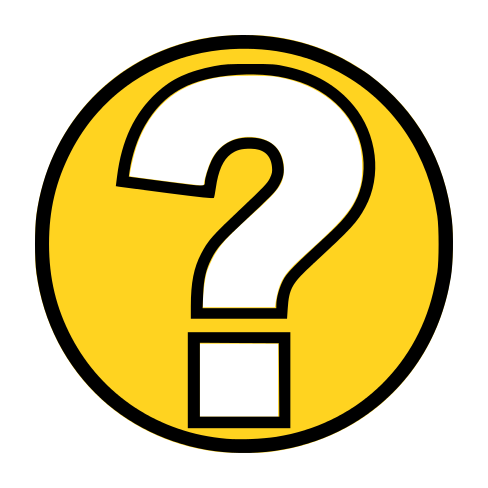 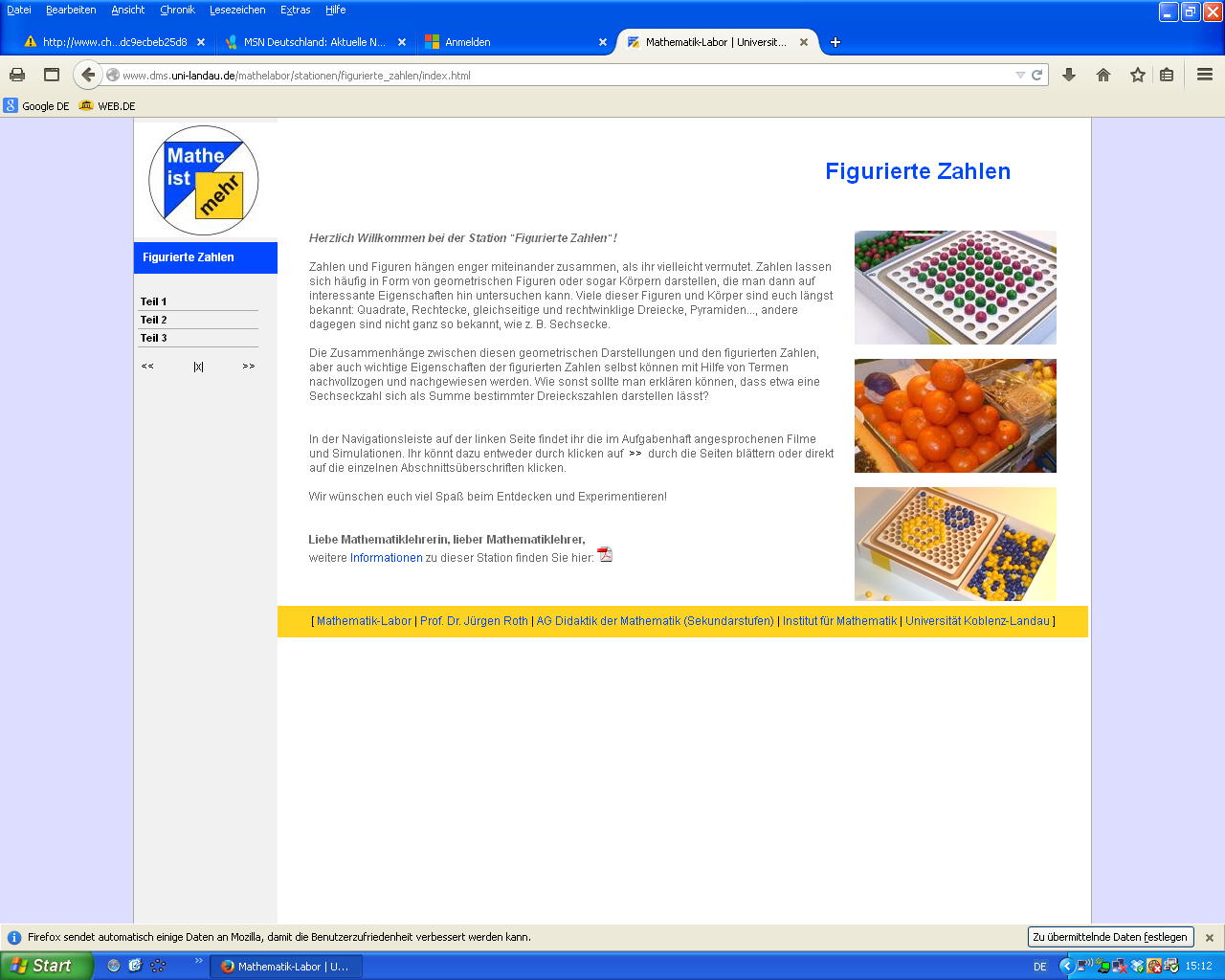 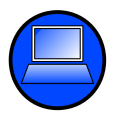 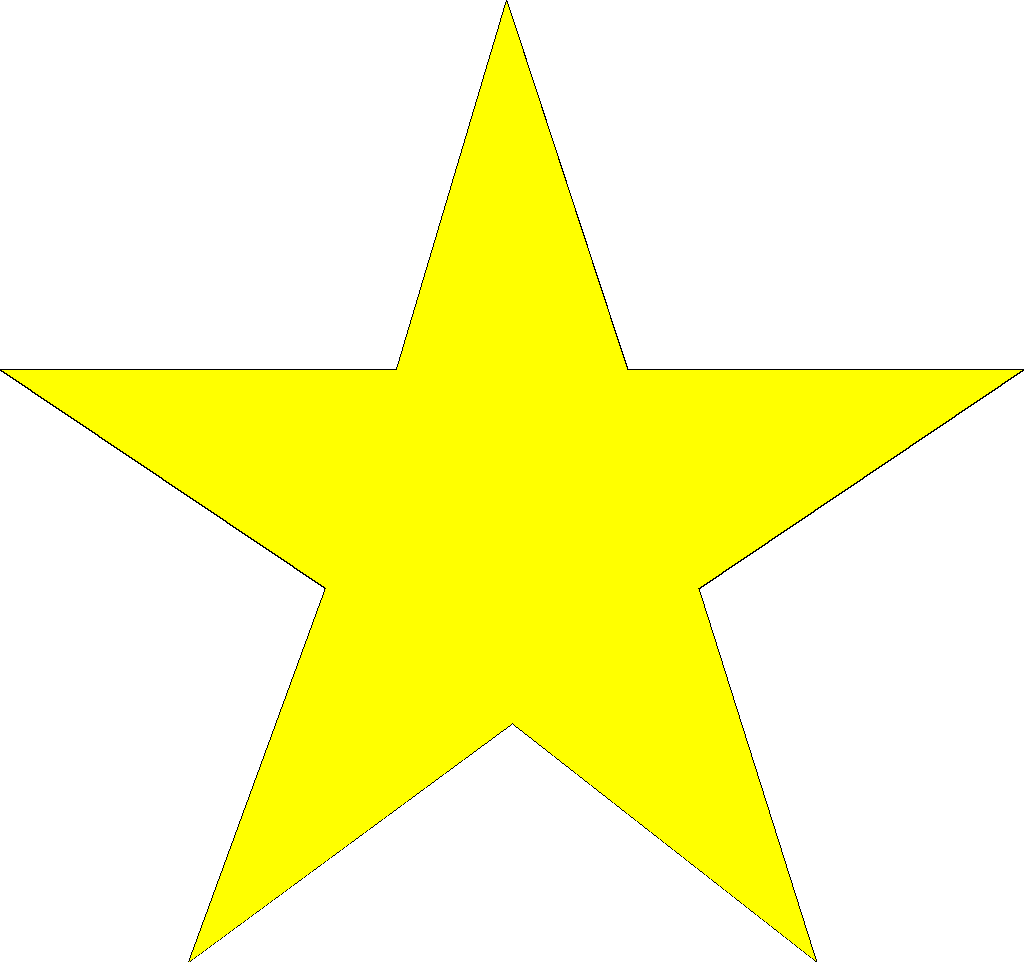 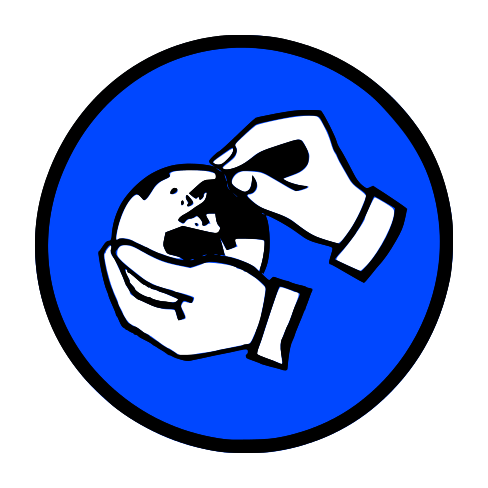 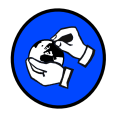 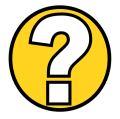 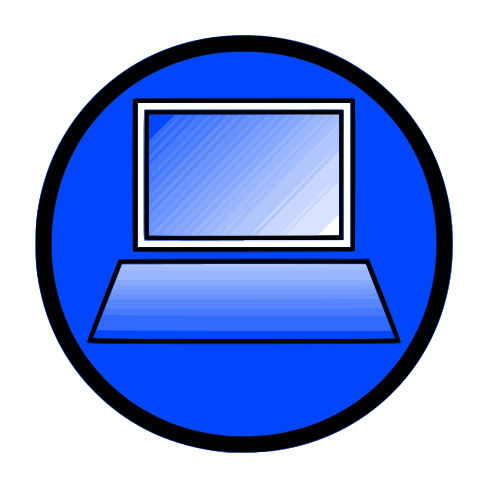 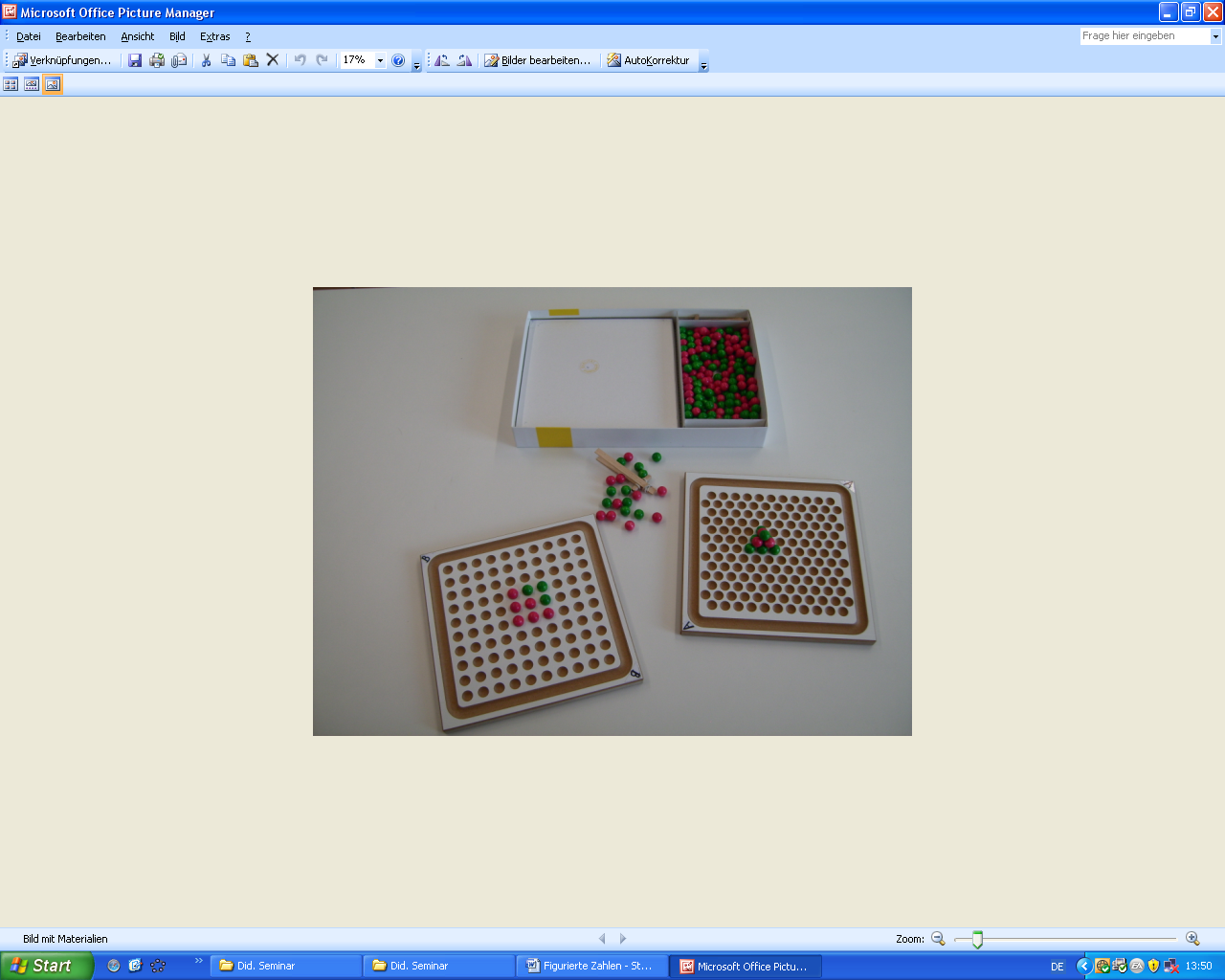 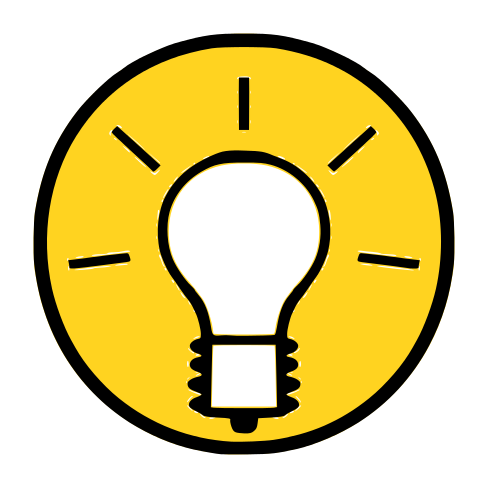 